      Занятия творчеством с ребенком требует полного или частичного надзора со стороны взрослых. Вроде бы, что опасного может быть в создании поделок из бумаги? А ножницы, которыми ребенок может пораниться? А клей, который может случайно попасть в глаза или рот? А мелкие предметы, для украшения, которые он может проглотить? Конечно, с возрастом ребенок становится самостоятельным в работе, но и  за повзрослевшими детьми  нужен постоянный контроль и объяснение.Техника безопасности на творческих занятиях 1. Работу начинай только с разрешения воспитателя. Не отвлекайся во время работы. 2. Не пользуйся инструментами, правила обращения, с которыми не изучены. 3. Употребляй инструменты только по назначению. Не просверливай ножницами отверстия. 4. Не работай неисправными инструментами. 5. Инструменты и оборудование храни в предназначенном для этого месте. 6. Содержи в чистоте и порядке рабочее место. 7. Не разговаривай во время работы. 9.Выполняй работу внимательно.
Правила уборки своего рабочего места. 1. Положи изделие, выполненное на занятии, в коробку для изделий. 2. Собери со стола и с пола обрезки материала, мусор. 3. После работы с пластилином почисти стекой рабочую доску, стол, если там остались следы от пластилина. Соскреби прилипший к полу пластилин — грязный выброси в мусор, чистый убери в коробку. 4. Протри инструменты и стол тряпочкой. 5. Тщательно вытри руки тряпочкой и вымой их с мылом. 6. Все принадлежности убери.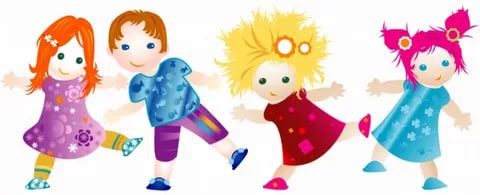                              г. Татарск.                                 2023гГосударственное бюджетное учреждение социально-реабилитационный центр для несовершеннолетних Новосибирской области  г. Татарск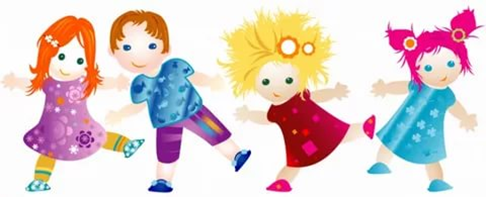 Техника безопасности на         занятияхпо программе  дополнительного                                                                                                                   образования«Творческая мастерская»                                Воспитатель                                Ю.Н. КрячкоПравила подготовки рабочего места перед началом занятия. 1.Положи на стол клеенку, рабочую доску. 2.Приготовь необходимые материалы и инструменты к работе. 3.Тряпочку или салфетку для рук держи всегда в карманеПравила работы с ножницами. 1.Соблюдай порядок на своем рабочем месте. 2.Перед работой проверь исправность инструментов. 3. Работай только исправным инструментом: хорошо отрегулированными и заточенными ножницами. 4.Работай ножницами только на своем рабочем месте. 5.Следи за движением лезвий во время работы. 6.Ножницы клади кольцами к себе. 7.Подавай ножницы кольцами вперед, не оставляй ножницы открытыми. 8.Храни ножницы в чехле лезвиями вниз. 9.Не играй с ножницами, не подноси ножницы к лицу. 10. Используй ножницы по назначению.Правила работы с канцелярским ножом. 1.Выдвигай небольшую часть лезвия. 2.Работай канцелярским ножом на рабочей доске.3.Выполняя разрезы, крепко держи нож одной рукой, а второй — материал с которым работаешь. В случае, когда нож находится в нерабочем состоянии, лезвие должно быть спрятано внутрь. Правила безопасной работы с клеем. 1. При работе с клеем пользуйся кисточкой, если это требуется. 2. Бери то количество клея, которое требуется для выполнения работы на данном этапе. 3. Излишки клея убирай мягкой тряпочкой или салфеткой, осторожно прижимая ее. 4.Кисточку и руки после работы хорошо вымой с мылом.Правила работы с шилом. 1. Храни инструмент в безопасном месте. 2. Работай шилом только на подкладной доске. 3. Делай прокол, вращая ручку шила вправо и влево. 4. Будь внимателен! Не порань руку, держащую картон или любой другой материал. 5. После работы убери шило в коробкуПравила безопасной работы со швейной иглой. 1. Храни иглу всегда в игольнице. 2. Не оставляй иглу на рабочем месте без нитки. 3. Передавай иглу только в игольнице и с ниткой.4. Не бери иглу в рот и не играй с иглой. 5. Не втыкай иглу в одежду. 6. Не отвлекайся во время работы с иглой.Правила безопасной работы с пластилином. 1. Выбери для работы нужный цвет пластилина. 2. Отрежь стекой нужное количество пластилина. 3. Согрей кусочек пластилина теплом своих рук, чтобы он стал мягким. По окончанию работы хорошо вытри руки сухой мягкой тряпочкой и только потом вымой их с мылом.Правила работы с природным материалом. 1. Не ломай растущие деревья и кустарники. 2. Не обрабатывай сырые, грязные корни и ветки. 3. Для резания веток используй нож с тупым концом. 4. Обрабатывай шишки, каштаны, жёлуди только на деревянной доске. 5. В сухих шишках, каштанах, жёлудях отверстия не делай шилом, а сверли. 6. Храни природный материал в сухом месте.